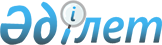 Об очередном призыве граждан на срочную воинскую службу в апреле - июне и октябре - декабре 2011 года
					
			Утративший силу
			
			
		
					Постановление акимата Павлодарской области от 16 марта 2011 года N 37/2. Зарегистрировано Департаментом юстиции Павлодарской области 25 марта 2011 года N 3184. Утратило силу постановлением акимата Павлодарской области от 26 марта 2012 года N 53/2      Сноска. Утратило силу постановлением акимата Павлодарской области от 26.03.2012 N 53/2.

      В соответствии с пунктом 3 статьи 19 Закона Республики Казахстан от 8 июля 2005 года "О воинской обязанности и воинской службе", пунктом 3 Указа Президента Республики Казахстан от 3 марта 2011 года N 1163 "Об увольнении в запас военнослужащих срочной воинской службы, выслуживших установленный срок воинской службы, и очередном призыве граждан Республики Казахстан на срочную воинскую службу в апреле - июне и октябре - декабре 2011 года", постановлением Правительства Республики Казахстан от 11 марта 2011 года N 250 "О реализации Указа Президента Республики Казахстан от 3 марта 2011 года N 1163 "Об увольнении в запас военнослужащих срочной воинской службы, выслуживших установленный срок воинской службы, и очередном призыве граждан Республики Казахстан на срочную воинскую службу в апреле - июне и октябре - декабре 2011 года", постановлением Правительства Республики Казахстан от 30 июня 2006 года N 623 "Об утверждении Правил организации и проведения призыва граждан на воинскую службу", в целях организованного проведения в Павлодарской области призыва граждан на срочную воинскую службу акимат области ПОСТАНОВЛЯЕТ:



      1. Обеспечить организованный призыв граждан Павлодарской области на срочную воинскую службу в апреле - июне и октябре - декабре 2011 года.



      2. Управлению здравоохранения области на период призыва граждан на срочную воинскую службу выделить, согласно заявкам управлений и отделов по делам обороны, для работы в составе медицинских комиссий необходимое количество медицинских работников соответствующих категорий, имеющих опыт военно-врачебной экспертизы.



      3. Рекомендовать департаменту внутренних дел области (по согласованию):

      своевременно предоставлять призывным комиссиям списки призывников, состоящих на учете в органах внутренних дел и осужденных к наказанию, не связанному с лишением свободы;

      организовать в период отправки в войска призывников дежурство нарядов полиции в областном сборном пункте и на железнодорожном вокзале.



      4. Акимам городов и районов:

      предоставить начальникам управлений и отделов по делам обороны оборудованные помещения для медицинского освидетельствования призывников и работы призывных комиссий, обеспечить, согласно заявкам, транспортом, а также необходимым количеством медицинских работников соответствующих категорий и техническими работниками;

      обеспечить членам призывных комиссий, медицинскому персоналу и техническим работникам, привлекаемым для работы в призывных пунктах на период призыва и отправки в войска призывников, сохранение мест работы, занимаемых должностей и средней заработной платы;

      оказать содействие в трудоустройстве военнослужащих, уволенных в запас.



      5. Признать утратившим силу постановление акимата Павлодарской области от 19 апреля 2010 года N 103/7 "Об очередном призыве граждан на срочную воинскую службу в апреле - июне и октябре - декабре 2010 года" (зарегистрировано в реестре государственной регистрации нормативных правовых актов за N 3162, опубликовано в газетах "Сарыарқа самалы" 22 апреля 2010 года, N 43, "Звезда Прииртышья" 24 апреля 2010 года N 44).



      6. Настоящее постановление вводится в действие по истечении десяти календарных дней после дня его первого официального опубликования.



      7. Контроль за выполнением настоящего постановления возложить на руководителя аппарата акима области Абдыкалыкова А.Д.      Аким области                               Б. Сагинтаев      Согласовано:      Начальник департамента

      внутренних дел области                     А. Оразалиев      Начальник департамента

      по делам обороны области                   А. Алдажаров
					© 2012. РГП на ПХВ «Институт законодательства и правовой информации Республики Казахстан» Министерства юстиции Республики Казахстан
				